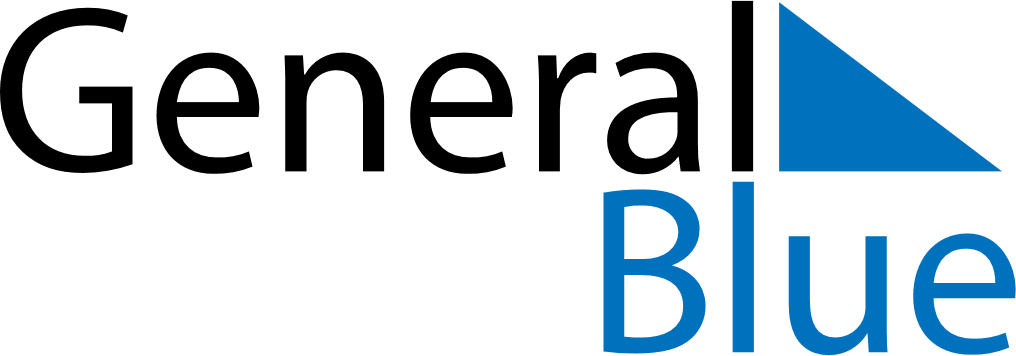 August 2021August 2021August 2021PhilippinesPhilippinesSundayMondayTuesdayWednesdayThursdayFridaySaturday1234567891011121314Islamic New Year15161718192021Ninoy Aquino Day22232425262728293031National Heroes’ Day